  Gymnázium, Šrobárova 1, 042 23 Košice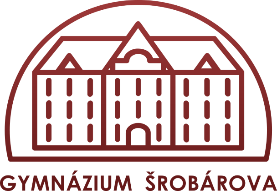 Príloha č. 2 VýzvyŠpecifikácia predmetu zákazky – Suchý tovar Požiadavky na mlynské výrobky:- bez obsahu konzervačných látok, syntetických farbív a dochucovadiel,- vyžadovať dodávku v lehote, v ktorej z doby spotreby vyznačenej na dodanom tovareneuplynula viac ako 1/3.
Podpis štatutárneho zástupcu:Pečiatka a podpis:Por. č.Druh tovaruMJPredpokladané množstvoJednotková cena bez DPH v EURCena spolu bez DPH v EURJednotková cena s DPH v EURCena spolu s DPH v EURCPVPor. č.Druh tovaruMJPredpokladané množstvoJednotková cena bez DPH v EURCena spolu bez DPH v EURJednotková cena s DPH v EURCPVPor. č.Druh tovaruMJPredpokladané množstvoJednotková cena bez DPH v EURCena spolu bez DPH v EURJednotková cena s DPH v EURCPV1Múka celozrnná 1 kgkg20 15612100 - Pšeničná múka2Múka hladká špeciál 1 kgkg1000 15612100 - Pšeničná múka3Múka hrubá výberová 1 kgkg1000 15612100 - Pšeničná múka4.Múka polohrubá výberová 1 kgkg2000 15612100 - Pšeničná múka5.Strúhanka 500gkg30015612500- 6 Pekárenské výrobky6.Strúhanka kukuričná 500gkg8015612500- 6 Pekárenské výrobky7.Droždie sušené 500gkg215898000-9 Droždie8.Zlatý klas 1000gkg5015620000-0 Škroby a škrobové výrobky9. Šošovica 5 kgkg50003212211-2 Šošovica10.Šošovica červená 5 kgkg5003212211-2 Šošovica11.Soľ 1 kgkg100015872400-5 Soľ12.Ryža 1 kg lúpaná guľatozrnná I. trieda kvalitykg17001561100 -4  Lúpaná ryža 13.Ryža 5kg lúpaná guľatozrná I.triedy kvalityKg10001561100-4Lúpaná ryža14.Pohánka 1 kgkg101561200-1 Obilná alebo rastlinná múka a príbuzné výrobky15.Ovsenné vločky 500gkg8015613380-5 Ovsené vločky16.Mak mletý 1 kgkg5015800000-6 Rôzne potravinárske výrobky17.Krupica  500gkg50015625000-5 Krupica18.Krúpy 500gkg5015610000-7 Mlynské výrobky19.Zemiakový škrob 200gkg1015620000-0 Škroby a škrobové výrobky20.Kukuričný škrob 200gkg1015620000-0 Škroby a škrobové výrobky21.Hrášok smažený do polievky 100gkg               1015610000-7 Mlynské výrobky22.Hrach suchý lúpaný 5 kgkg50003221220-4 Hrach23.Fazuľa farebná suchá lúpaná  5 kgkg50003221210-1  Fazuľa24.Cukor kryštálový biely 1 kgkg100015831000 - 2 Cukor 25.Cukor práškový 1 kgkg50015831000 - 2 Cukor 26.Kuskus 5kgkg30003211000-3 Obilniny27.Cukor vanilkový kgKg10015830000-5 Cukor a jemu príbuzné výrobky28.Bulgur 5kgkg30003211000-3 Obilniny29.Cícer suchý 500gkg7003212212-9 Cícer30.Kakao holandské 100g ( kakaový prášok so zníženým obsahom tuku)kg1015844000 - 8  Kakao,čokoláda a cukrovinky31.Základ na mleté mäso 2,5 kgks1015871200-6 Omáčky, miešané korenisté zmesi a zmesi chuťových prísad32.Zemiakové cesto 5 kg v práškuks12015800000-6 Rôzne potravinárske výrobky33.Zmes na bolonské špagety 4 kgks1015871200-6 Omáčky, miešané korenisté zmesi a zmesi chuťových prísad34.Hrozienka 100gKs3003110000-5 Plodiny, produkty zeleninárstva  a záhradníctva35.Proteínová tyčinka 85 g s obsahom proteínu min.24%Ks            200015800000-6 Rôzne potravinárske výrobky36.Tyčinka želé celomáčaná    v čokoláde 45 gks            200015844000 - 8  Kakao,čokoláda a cukrovinky37.Keks -50g /horalka,kávenka/ks            300015844000 - 8  Kakao,čokoláda a cukrovinky38.Keks 60g /Lina /ks300015844000 - 8  Kakao,čokoláda a cukrovinky39.Cereálna tyčinka 35g rôzne druhyks             300015844000 - 8  Kakao,čokoláda a cukrovinky40.Croissant60g/kakao,vanilka+čuč./Ks            300015844000-8 Kakao,čokoláda,cukrovinky41.Huby sušené 100gkg               2003221260-6 Huby42.Stolová voda 500 mlks             500041110000-3 Pitná voda 43.Citrónová šťava 0,5ll                515321300-7 Citrónová šťava 44.Sójová omáčka 1ll1015871200-6 Omáčky, miešané korenisté zmesi a zmesi chuťových prísad45.Worchesterová omáčka 170mlks615871200-6 Omáčky, miešané korenisté zmesi a zmesi chuťových prísad46.Syr tofu biely 200gkg30015800000-6 Rôzne potravinárske výrobky47.Syr tofu údený 200gkg              30015800000-6 Rôzne potravinárske výrobky48.Korenie Ázijská panvica 2,5 kgkg2515870000-7 Koreniny a chuťové prísady49.Bylinková zmes 17gks2015872000-1 Bylinky a    korenie 50.Bobkový list 20gkg215872000-1 Bylinky a    korenie 51.Čínska zmes 20gkg215870000-7 Koreniny a chuťové prísady52.Polievkové korenie  1ll5015872000-1 Bylinky a    korenie 53.Nové korenie celé 20gkg515872000-1 Bylinky a    korenie 54.Korenie oregáno 20gkg115872000-1 Bylinky a    korenie 55.Korenie na ryby 20gkg515872000-1 Bylinky a    korenie 56.Korenie na mäso  20gkg415872000-1 Bylinky a    korenie 57.Muškátový oriešok  20gkg115872000-1 Bylinky a    korenie 58.Korenie majoránka 20gkg315872000-1 Bylinky a    korenie 59.Kari korenie 20gkg115872000-1 Bylinky a    korenie 60.Gulášové korenie 20gkg315872000-1 Bylinky a    korenie 61.Grilovacie korenie 20gkg1015872000-1 Bylinky a    korenie 62.Korenie čierne mleté 20gkg1515872000-1 Bylinky a    korenie 63.Korenie čierne celé 20gkg515872000-1 Bylinky a    korenie 64. Paprika mletá -skadká1kgkg            20015870000-7 Koreniny a chuťové prísady65.Paprika červená mletá 100gkg20015872000-1 Bylinky a    korenie 66.Peperonáta 2,5kgkg2515872000-1 Bylinky a    korenie 67.Rasca mletá 20gkg1015872000-1 Bylinky a    korenie 68.Ratatouille 2,5 kgKg               25 15872000-1 Bylinky a    korenie 69.Vegeta 1 kgkg5015870000-7 Koreniny a chuťové prísady70.Vegeta bez glutamanu 1 kgkg10015870000-7 Koreniny a chuťové prísady71.Zapekacia zmes cibuľa, smotana 2,5 kgkg               2515870000-7 Koreniny a chuťové prísady72.Zmes na obaľovanie so sézamom                         2600gkg              10415870000-7 Koreniny a chuťové prísady73.Vývar /bujón hovädzí/ 900gKg               1815870000-7 Koreniny a chuťové prísady74.Vývar /bujón zeleninový/ 900gkg               1815870000-7 Koreniny a chuťové prísadySpolu: 